MICROSOFT QUARTERLY HIGHLIGHTS, PRODUCT RELEASES AND ENHANCEMENTS FY24 Q2Every quarter Microsoft delivers hundreds of products, either as new releases or services or as enhancements to current products and services. These releases are a result of significant research and development investments, made over multiple years, designed to help customers be more productive and secure and deliver differentiated value across the cloud and the edge. Following are the major product releases and other highlights for the quarter, organized by product categories, to help illustrate how we are accelerating innovation across our businesses while expanding our market opportunities.Microsoft 365 Consumer/CommercialMicrosoft Copilot for Microsoft 365 is now generally available to Microsoft 365 E3 and E5 customers. Copilot for Microsoft 365 is an AI-powered productivity tool that uses large language models (LLMs) and integrates your data with the Microsoft Graph and Microsoft 365 Apps. It works alongside popular Microsoft 365 Apps such as Word, Excel, PowerPoint, Outlook, Teams, and more. Copilot can help you with a variety of tasks such as summarizing text, generating content, answering questions, and more. It is designed to enhance productivity, amplify human creativity, and work seamlessly with other Microsoft 365 apps.Microsoft Copilot (formerly Bing Chat Enterprise).  With Copilot, user and business data are protected and will not leak outside the organization. What goes in—and comes out—remains protected. Your organization’s chat data is not saved, Microsoft has no eyes-on access to it, and it is not used to train the models. Copilot with commercial data protection is available in Bing, Edge, and Windows.Microsoft Copilot for Microsoft 365 admin center - Usage reports. The Microsoft 365 Usage dashboard shows you the activity overview across the Microsoft 365 apps in your organization. It enables you to drill into individual product-level reports to give you more granular insight about the activities within each app. Copilot in Word transforms your writing with efficiency and creativity—create, summarize, ask questions, refine, and elevate your documents. Copilot in Word can now help you to draft content, bring in specific information from other documents into your content, generate summaries, ask questions about your document, get ideas about specific topics, and even transform text into tables or provide suggestions for ways to rewrite your content.Copilot in PowerPoint is a tool that can help you create, edit and understand presentations. It can draft a presentation based on your topic or Word doc, or add slides and images for you. It can design using your template, organize your slides, and summarize and extract the main points from a longer presentation.Copilot in Whiteboard helps you kickstart and accelerate your ideation process to generate, categorize, and summarize your ideas.Copilot in OneNote helps you revolutionize the way you plan and organize by staying better prepared and proactively taking action from notes. Now you can gain deeper insights on your notes by asking comprehensive questions, generating summaries of your content, asking Copilot to generate content for you, and helping make your writing clearer.Microsoft Clipchamp (included in Microsoft 365 E3, E5, Business Standard, Business Premium) allows anyone, regardless of skill or experience level, to quickly and easily create and share professional-looking videos at work and easily and includes 4k exports, Brand kit, Premium stock content, and Advanced analytics with Microsoft Stream.   Microsoft Loop app for customers with Microsoft 365 — Business Standard, Business Premium, E3 and E5 — on web and mobile. Microsoft Loop is a flexible, AI-powered collaboration canvas. Loop enables teams to bring all the parts of their project together in one place and collaborate across apps and devices they already use. Microsoft 365 subscribers with Microsoft Defender for Individuals can now protect their privacy when connecting to unsecure networks on Android devices by manually turning on a safe and encrypted Wi-Fi connection through a virtual private network. Microsoft Defender helps protect users’ privacy and security when they are on public Wi-Fi or untrusted network, where their data and identity could be exposed or stolen. Microsoft Defender for Individuals includes credit monitoring and reporting for our U.S.- specific users. Credit monitoring keeps users informed and up to date on their credit score, so they can take action if something suspicious occurs. Whenever any potentially malicious activity occurs, a user will receive an alert with the exact details on what happened, when it happened, and who the party involved in the activity is (including contact details where available). Microsoft Viva Goals announced ways to make goal setting and the management process more efficient and impactful in 2024: Goals in Viva Engage export via public APIs, and Planner Updates gives enhanced integration experiences with Planner and ADO.  Campaign creation and management in Viva Amplify helps users create communications campaigns and invite collaborators, reviewers and editors. Multichannel publishing in Viva Amplify helps users author a message or publication once and deliver it to multiple endpoints in the correct format. Campaign analytics and reporting in Viva Amplify measure how effective communications are with analytics across campaigns, specific publications or audiences. Understand reach, impact and interactions. Communication compliance for Viva Engage leverages enhanced incident management capabilities for Report Conversation feature. This means that customers licensed for Communication Compliance will receive the ability to report concerning conversations for further review within Communication Compliance, making the incident management process more streamlined and secure and stronger. Viva Connections announcements feature is now available in all normal Microsoft 365 tenants worldwide, allowing users to create and share time-sensitive messages in Viva Connections. Microsoft Intune Endpoint Privilege Management (EPM), part of the Microsoft Intune Suite, enables IT admins to selectively allow applications to run with administrative privileges. Organizations can now facilitate elevations for users on Windows 365 devices via EPM, enabling users to easily elevate approved applications without the need for full administrative rights on their Windows device. Intune Remote Help: Remote Help for Android provides cloud-based Android-to-Android remote assistance connection to enable helpdesk workers to support information workers as well as workers on the frontline on their mobile devices. Remote Help for Mac (view only) provides view-only remote assistance for macOS devices. Remote Help for Windows - Launch from Intune allows helpdesk users to easily launch Remote Help sessions from the Intune admin center on sharers’ Windows devices, making it even easier to get users the help they need. Microsoft TeamsUse Copilot in Teams meetings to summarize key discussion points — including who said what and where people are aligned or disagree — and suggest action items, all in real time during a meeting. Toward the end of the meeting, Copilot can provide a summary of key points of discussion and identify agreed-upon next steps. Copilot will also be available for more questions once the meeting has ended in the meeting’s Recap tab.Copilot in Teams for chat and channels helps you extract key information from lengthy chat and channels threads. New Copilot pre-canned prompts will help you quickly identify decisions and open items, which help you catch up effectively on a long conversation.Use the new Copilot in the compose box to help you draft chats to transform your ideas into succinct messages. with writing assistance. Choose to rewrite the message, adjust the tone to be casual, professional, confident, enthusiastic, and modify length of the message before you send it.

Users can now view their past Copilot conversation history when using Copilot in Microsoft Teams. Open the Copilot flyout and type in a question. Copilot in Teams Phone captures key points, task owners and next steps, and lets users focus on the conversation. Copilot in Teams Phone supports both VoIP and PSTN calls. After a call is completed, use Copilot from the Calls app in Teams to easily get insights about the call.To reduce the burden of repetitive and menial tasks that take time away from meaningful work for frontline workers, frontline managers can now use the Microsoft 365 Copilot Shifts plug-in to quickly get a list of important items specific to their team and location to speed up time-consuming tasks like covering shifts and onboarding new employees.The new Meet app in Microsoft Teams centralizes all your common meeting preparation and catch-up activities. It helps enhance meeting efficiency by simplifying the prep work and reducing time spent revisiting past meetings. The Meet app provides a single view of upcoming meetings as well as recent meetings, and enables quick discovery of meeting content like chats, files, agendas and shared documents.The new Town Hall in Microsoft Teams lets you set up and host large-scale events across an organization with the familiar Teams experience you use for meetings and webinars. Town hall capabilities include a new meeting template, capacity for up to 10,000 attendees, 15 concurrent events across a tenant, third-party eCDN support, green room, manage what attendees see, moderated Q&A, RTMP-in, live translated captions, and more.
The new channels experience makes it easier to focus on key topics, engage with the right stakeholders, and find specific information so your team can accomplish more together. The new experience features a new conversation view in channels, a revamped compose box, a streamlined information pane, an enhanced in-channel search experience, and more.Microsoft Teams Phone has expanded coverage of Teams Calling Plans to now include Hong Kong, bringing our total coverage to 36 markets. Microsoft Teams Calling Plans are one of the several options available for Microsoft Teams Phone customers to enable PSTN connectivity.WindowsWindows 11 22H2 September release provides the latest innovation for Windows 11 22H2, which includes Copilot in Windows, AI enhancements to Paint, Clipchamp, and Snipping Tool, accessibility enhancements, support for Windows 365 Boot, and Windows 365 Switch.Windows 11 2023 Update includes all features from Windows 11 22H2 September release, and the addition of Microsoft Teams (free), and changes to the way users manage applications, as well as resets the 24 months of support for Home and Pro editions and 36 months of support for Enterprise and Education editions.Dynamics 365AI capabilities in Dynamics 365 Business Central empower small and medium-sized businesses to generate content, spark creativity and improve processes. With Marketing Text Suggestions, Copilot in Business Central helps product managers create engaging product descriptions, saving time and boosting sales. Leveraging Azure OpenAI Service, partners can deliver a rich ecosystem of AI-powered extensions for Business Central by easily and seamlessly integrating generative AI with only a few lines of AL code. Copilot in Dynamics 365 Customer Service continues to add new and enhanced features, as well as support for additional languages beyond English and regions outside the United States. In addition to summarization, customers can now use Copilot to draft email replies with a single click, troubleshoot issues faster through a conversational chat with Copilot, experience increased performance, scale and quality with their knowledge base, and view Copilot-related analytics to understand business impact.Dynamics 365 Customer Service now enables agents to easily access and view their schedules without having to navigate to third-party workforce management systems, by importing their bookings using Dataverse APIs or a partner adapter available through AppSource.  Supervisors using Dynamics 365 Customer Service can now view skills and proficiency of agents in omnichannel real-time analytics and drive more optimal actions. Administrators can run health checks of configurations to be proactively notified of emerging issues and maintain optimal call center flows. A redesigned Dynamics 365 Field Service work order management experience features a simplified web experience that brings important information front and center. The experience not only offers concise information about the work order but also provides relevant next steps based on booking statuses and supports making quick updates inline or in a side panel to not lose context. The Dynamics 365 Field Service Outlook add-in streamlines work order management in the flow of work. Frontline service managers who receive customer escalations in Outlook can use Copilot to streamline work order creation with relevant details pre-populated from emails and optimize technician scheduling with data-driven recommendations based on factors such as travel time, availability and skillset. Relevant work orders are surfaced within this experience for managers to review before creating new work orders and these can be easily rescheduled or updated as customer needs change. The Dynamics 365 Field Service app in Teams enables frontline technicians to access key work order functionality in their flow of work. Technicians can see work orders at a glance in the Microsoft Viva Connections home experience, make updates directly in Teams that sync to Dynamics 365, and easily access Dynamics 365 Remote Assist in one click to troubleshoot with remote experts in real time if they need additional support to complete jobs. Dynamics 365 Field Service Contractor provides essential work order management functionality to external vendors, easing onboarding as organizations scale field service operations to meet demand. Additionally, Dynamics 365 Guides and Dynamics 365 Remote Assist became available to Dynamics 365 Field Service customers at no additional cost. Users can create guides to provide technicians with step-by-step instructions for key tasks and enable real-time collaboration with remote experts via mobile or HoloLens 2 devices when additional assistance is needed. Dynamics 365 Finance Premium equips people with the tools needed to simplify business performance management including the ability to create advanced financial and operational plans, budgets, forecasts, analytics and insights. Microsoft Dynamics 365 Sales continues to use data and AI to help sellers prioritize their engagement. With the general availability of Copilot in Dynamics 365 Sales, we are changing the customer relationship management (CRM) work patterns for sellers. By seamlessly integrating AI into the application, Copilot alleviates sellers from routine tasks, expedites their actions, and ultimately enhances business outcomes. We’ve introduced new AI-generated summaries, for leads and opportunities to help sellers keep up to date with the latest changes and news items and recommended follow up actions to stay on top of the actions in their emails.In addition to all the AI capabilities arriving to Dynamics 365 Sales, we want to ensure quality leads and opportunities get to the doors of the sellers, fast and can track their relationships within the account.  With the latest assignment features, new leads or opportunities can be automatically assigned to sales teams or added to queues based on lead attributes and matching team or sales queue attributes. Sellers can build and visualize a customer’s organization, with new smart organization charts to capture the buyers’ roles easily, and get a snapshot of each contact’s activity levels with your organization. Microsoft Sales Copilot continues to optimize the seller experience in Microsoft Teams and Outlook—using data and AI to help sellers remain in their flow of work. Microsoft Sales Copilot reimagines how sellers work by continuing to deliver and enhance cutting-edge generative AI capabilities like email thread summarization, sales email composition, summarized CRM data for meeting preparation, and sales meeting summarization. Sellers understand the importance of seizing the moment with customers and staying promptly informed to support their deals. In addition to the Seismic partnership announced in September 2022, Microsoft Sales Copilot can now integrate with People.ai and Docusign to expand and enrich screens with valuable references and insights, thereby amplifying stakeholder and deal intelligence.Dynamics 365 Supply Chain Management now supports buyers to summarize purchase order changes for better decision-making using AI. Every day, businesses receive many purchase order responses (often including changes) that purchasing agents must manually manage and accept. It can take a long time for agents to research the relevant impact information and collaboration with other stakeholders. As a result, agents may become overwhelmed and fail to fully understand and identify the impact of changes. This can lead to suboptimal decisions, and the ripple effects of changes may fail to be prevented. The procurement copilot in Dynamics 365 Supply Chain Management uses AI to help prevent these issues by making purchase order changes easier to overview and manage.Now warehouse workers have more flexibility to adapt to changes in the warehouse with Dynamics 365 Supply Chain Management, which allows users to overpick materials for production and batch orders while still allowing warehouse managers to control the process by implementing rules around when overpicking is allowed.Dynamics 365 Commerce is now natively integrated with the Inventory Visibility service, allowing retailers to have a holistic view of inventory across channels, and providing them with the ability to take actions like querying, reserving and adjusting inventory in near real time. This enables them to increase sales and optimize order fulfillment across all channels.Dynamics 365 Customer Insights now enables users to ask questions in natural language to have a dialog with your data to explore, assess and better understand the profiles, behavior and activity of your customers. Users can create emails that stand out to their customers and convey a consistent brand image. By choosing fonts that align with your style and comply with your identity guidelines, you can also improve email accessibility and readability as well as create content that is consistent across languages, devices and browsers.Microsoft Power PlatformMicrosoft Copilot Studio is an end-to-end conversational AI platform that lets you create and customize copilots using natural language. Bringing together custom GPTs, generative AI plugins and manual topics, Copilot Studio allows users to create standalone copilots, or customize existing Microsoft Copilots for M365. Makers can manage and secure all customizations and standalone copilots with the right access, data, user controls and analytics to fit the appropriate end-user scenarios. Copilot in Power Apps uses AI to guide users through the app creation process, from creating and importing data tables, to designing app screens, to publishing and sharing apps. It uses generative AI and best practices to create suggestions based on data and preferences, providing tips and feedback along the way.Generative Answers in Microsoft Copilot Studio allows your copilot to find and present information from multiple internal or external sources without the need to create a specific topics. This allows you to quickly create and deploy a functional copilot without needing to manually author topics that may ultimately not even address the customer question. Power Automate Copilot in Cloud Flows is a feature that allows users to use natural language to express what they need and create a cloud flow. Power Automate Cloud Flows designer is a web-based tool that allows users to create and edit cloud flows, which are workflows that run in the cloud and connect to various services and apps. With the cloud flows designer, users can drag and drop actions, triggers, and conditions, configure dynamic inputs and outputs, test and debug flows, and manage their settings and permissions. The cloud flows designer also integrates with Copilot.Process Mining helps users discover, monitor and improve business processes by analyzing data from an organization, allowing users to gain insights into how processes are performing, where there are bottlenecks, and how they can optimize them for efficiency and quality. With the announcement of Power Automate Process Mining Copilot, users can now use copilot capabilities to discover their process, map their data, and reach process insights and automation recommendations to address the inefficiencies in their process.Copilot-generated deployment notes for pipelines allows makers to have a summary of what their solution does and contains within seconds. This reduces the burden for makers, while still giving admins the appropriate information to approve or decline these requests. Power Platform Enterprise Templates for HR enable HR and operations leaders to transform their organization using low-code solutions. This enterprise template consists of Employee Kudos, which empowers peer-to-peer recognitions in a global, hybrid workplace; Employee Awards & Recognitions template, which enables employees and managers to nominate individuals for special awards; and the Employee Onboarding Buddy template, which partners new employees with current employees and mentors to enable fast employee onboarding and training.Model-driven apps offline allow makers to continue to work seamlessly on any given app without needing to worry about connectivity. This offline mode can be enabled to all users, or to a select group, and they will see better device performance, a more responsive app and lower battery usage. Power Automate work queues provide a streamlined way to manage and prioritize process-relevant data, ensuring efficient workflow automation through a centralized hub. Work-queues provide enterprise-scale orchestration and management capabilities, enabling complex processes and automations to be broken down into smaller parts that can be processed independently, optimizing performance and reducing the risk of any malfunctions. Microsoft Industry CloudIn EducationNew School Data Sync experience (SDS-v2) provides an upgraded experience of a free service for education that enables school IT teams to automate the process of synchronizing user and roster data from Student Information or Management Systems (SIS/SMS) with Microsoft 365. Enhancements include decoupled data ingestion, faster syncs and fewer errors, scale for CSAV ingestion, health monitoring, statistics, reporting, and a modern UI. School connection in Teams for Education provides a new way for parents and guardians to stay engaged in their students’ education journey. This new feature enables schools to keep families of K-12 students informed on their child’s academic and learning progress directly on their mobile devices by showing a clear view of student assignments, deadlines and more. Time-saving updates for educators in Teams for Education includes updates that help educators save time and be more efficient in the classroom. Updates include the ability to edit PDFs directly in Assignments, extend and personalize due dates, batch update grades and feedback, send students assignment reminders, and warn students of missing attachments when turning work in.Microsoft Cloud for Healthcare Dragon Ambient eXperience Copilot employs conversational, ambient and generative AI to automatically and securely draft clinical summaries of physician-patient exam room and telehealth conversations for immediate review and entry in electronic health record systems — freeing physicians to focus on patient care and alleviating the urgent problem of clinician burnout due to heavy administrative workloads.Advanced Auto Impression Capability in Nuance PowerScribe integrates advanced AI capabilities into the reporting platform used by more than 80% of all radiologists and automatically creates draft radiology report impressions and recommendations —  streamlining workflows and increasing radiologist efficiency amid growing clinician burnout and staffing shortages. Microsoft Cloud for SovereigntyThe Microsoft Cloud for Sovereignty helps governments meet their compliance, security and policy requirements while utilizing the cloud to provide superior security, transparency and value to their citizens — while automating best practices to address regulatory requirements and offering the benefits of rapid innovation in the hyperscale cloud. LinkedInIn November, we introduced new tools for newsletter authors, including updates on analytics, the ability to duplicate drafts and the ability to preview content. We introduced a new AI-powered LinkedIn Premium experience bringing a higher level of personalization to each interaction. This tailored experience encompasses everything from gaining deeper insights into crucial topics to receiving personalized career action suggestions.We launched AI-powered coaching in LinkedIn Learning — a chatbot experience that offers both real-time advice and tailored content recommendations personalized for each learner based on their job title, career goal and the skills followed.Sales Navigator introduced two enhancements: Account IQ, a smart summary leveraging generative AI to provide a deep dive on accounts with just the click of a button; and Relationship Map, a flexible, shareable, visual representation of buyer circle hierarchies, built by reps to help them track all the spheres of influence around their deals.AzureFollowing is a select list of generally available Azure products, services and enhancements for the quarter. A full list can be found at https://azure.microsoft.com/en-us/updates/.Azure Core InfrastructureMicrosoft Copilot for Azure is an AI companion built into Azure that helps IT professionals simplify how they design, operate or troubleshoot apps and infrastructure from cloud to edge.Azure Boost is a system that offloads server virtualization processes traditionally performed by the hypervisor and host OS onto purpose-built software and hardware, enabling faster storage and networking performance for Azure VM customers.Intel TDX-based confidential VMs (DCesv5 and ECesv5-series) are available in the Azure portal and via the CLI and ARM templates. These VMs enable organizations to bring confidential workloads to the cloud without code changes to applications.The latest AMD-based VMs for the D, E and F series VMs, built on the 4th Generation AMD EPYC™ (Genoa) CPU, are now available. These new VMs introduce greater performance and reliability than the previous AMD v5 VMs based on the 3rd Generation AMD EPYC™ (Milan) CPU. Customers can now upgrade their Ubuntu Server (v.16.04 or higher) VMs to Ubuntu Pro without redeployment or downtime. Ubuntu Pro is a cross-cloud OS, optimized for Azure, and security maintained for 10 years. The secure use of open-source software allows the operating system to use the latest technologies while meeting internal governance and compliance requirements.Encryption at host support is now available for Premium SSD v2 and Ultra Disks. When you enable encryption at host, that encryption starts on the VM host itself, and the Azure server that your VM is allocated to. Encryption at host encrypts your data from end to end.User and group quota management in Azure NetApp Files enables customers to stay in control and define how much storage capacity can be used by individual users or groups within a specific Azure NetApp Files volume. Azure Files now supports an expanded character set enabling file and directory names with all valid Unicode characters.Azure Strategic WorkloadsCustomers now have direct access to Oracle database services running on Oracle Cloud Infrastructure (OCI) deployed in Azure data centers. The new service delivers all the performance, scale and workload availability advantages of Oracle Exadata Database Service on OCI, combined with the security, flexibility and best-in-class services of Azure.Azure Hybrid and Edge ManagementCustomers can purchase and seamlessly deploy Extended Security Updates through Azure Arc in on-premises or multicloud environments, right from the Azure portal.Azure HPC + AIAzure Maia 100 series is Microsoft’s first custom AI accelerator series designed to run cloud-based training and inferencing for AI workloads such as OpenAI models, Bing, GitHub Copilot and ChatGPT. Azure Maia has been optimized across systems, silicon, software, network, racks and cooling innovations for Microsoft’s AI infrastructure.Azure Cobalt 100 series is Microsoft’s first in-house CPU processor built on ARM architecture, designed by Microsoft for the Microsoft Cloud. Cobalt 100 as the first generation in this series is optimized for performance-watt efficiency for general compute workloads. New AI VM series based on NVIDIA GPUs NC H100 V5 is powered by NVIDIA Hopper Generation H100 NVL 94GB PCIe Tensor Core GPUs and 4th Gen AMD EPYC™ Genoa processors. These VMs deliver optimized performance and flexibility for a wide range of AI applications including midrange training and generative inferencing. New AI VM series based on AMD GPUs ND MI300X V5 is powered by the new AMD Instinct MI300X GPU optimized for training large AI models and generative inferencing — each VM delivers an industry-leading 1.5 TB of high bandwidth memory and 5.2 TB/s of memory bandwidth. These VMs train and run large language models (LLMs) faster and with fewer GPUs, to reduce power, cost and time.Azure IoT Operations is a composable set of Arc-enabled services that helps organizations onboard assets, capture insights and take actions to scale the digital transformation of their physical operations. It provides customers with a unified, enterprisewide technology architecture and data plane that supports repeatable solution deployment and comprehensive AI-enhanced decision-making. Azure Automanage is a service that automates configuration of virtual machines (VMs) to best-practice Azure services, as well as continuous security and management operations across the entire lifecycle of VMs in Azure or hybrid environments enabled through Azure Arc.Azure Kubernetes Service (AKS) Edge Essentials includes a Microsoft-supported Kubernetes platform that has a lightweight Kubernetes distribution fine-tuned to run on edge devices with constrained resources. AKS Edge Essentials makes it easier to get started with your containerized application, bringing cloud-native best practices to your edge application.Azure DataAzure Cosmos DB for Mongo DB vCore offers an integrated, performant and cost-efficient fully-managed database for MongoDB workloads, including AI-powered workloads such as chatbots. Users can continue using the MongoDB tools, drivers and SDKs they’re familiar with while boosting developer efficiency through deep integration with Azure products.Vector search in Azure Cosmos DB for MongoDB vCore enables users to conduct vector similarity search seamlessly within their existing database. By integrating vector search capabilities natively, users can unlock the full potential of their data in applications built on the OpenAI API, as well as their custom-built solutions that leverage vector embeddings for semantic search, recommendations and more.The free tier of Azure Cosmos DB for MongoDB vCore makes it easy for you to start, develop and experiment with your applications. You can even manage small production workloads without expenses. Whether you’re a developer, a startup or a small business, you can now access our premium services at zero upfront cost.New features in Azure SQL Managed Instance include instance start/stop, zone redundancy and Distributed Transaction Coordinator.Azure AnalyticsMicrosoft Fabric can reshape how teams work with data by bringing everyone together on a single, AI-powered platform built for the era of AI. This includes the experiences of Fabric: Power BI, Data Factory, Data Engineering, Data Science, Real-Time Analytics, Data Warehouse, and the overall Fabric platform.Users can now create an AWS S3 shortcut inside a Microsoft Fabric lakehouse.Users can now create an Azure Data Lake Storage Gen2 shortcut inside a Microsoft Fabric lakehouse.Microsoft Dataverse direct link with Microsoft Fabric enables organizations to extend their Power Apps and Dynamics 365 enterprise applications and business processes into Fabric. The Link to Microsoft Fabric feature built into Power Apps makes all your Dynamics 365 and Power Apps data available in Microsoft OneLake, the built-in data lake for Microsoft Fabric.Shortcuts in Microsoft OneLake allow you to unify your data across domains, clouds and accounts by creating a single virtual data lake for your entire enterprise. All Fabric experiences and analytical engines can directly connect to your existing data sources such as Azure, Amazon Web Services (AWS) and OneLake through a unified namespace.AMD confidential VM option for Azure Databricks lets users of Azure Databricks specify DCasv5 or ECasv5 series VMs for their Azure Databricks cluster driver node and worker nodes.Reservation pricing for Microsoft Fabric will allow users to pre-commit to Fabric Capacity Units in one-year increments, helping them save up to 40.5% over the pay-as-you-go prices (excluding Power BI Capacity SKUs). Azure Serverless and App Dev ServicesKubernetes Event-Driven Autoscaling Add-on for AKS is a CNCF-graduated project and applies event-driven autoscaling to an application to meet demand in a sustainable and cost-efficient manner.Azure Kubernetes Fleet Manager allows admins to orchestrate updates across multiple clusters by using update runs, stage and groups.Azure Kubernetes Service support for Kubernetes AI toolchain operator allows users to run specialized machine learning workloads like LLMs on AKS more cost-effectively and with less manual configuration.Azure Backup for AKS helps IT admins with its application-centric automated backups and simple restores for AKS clusters, all within a single pane of glass to monitor, govern and manage.AKS support for 5K Node limit by default for Standard tier clusters provides greater scalability and performance for Kubernetes control plane, up to a maximum of 5,000 nodes and 100,000 pods per cluster.Confidential Containers on AKS lets users leverage pod-level isolation of open-source Kata containers combined with the hardware-based memory protection of 3rd gen AMD EPYC processors with Secure Encrypted Virtualization-Secure Nested Paging (SEV-SNP), all without any code changes to your container workloads.Developer Tools, Services and GitHub.Pull Request Merge Queue is now generally available for GitHub Enterprise Cloud, allowing users to automate merging into a busy branch while ensuring it is never broken with incompatible changes.Multiaccount support switch is available for our Enterprise Managed Users (EMU) customers who frequently have to switch between their personal account and EMU account. Customers can simultaneously be signed in to multiple accounts, and users are able to “Switch accounts” back and forth effortlessly. GitHub Enterprise Server 3.11 focuses on reliability with One-click Code scanning setup, and productivity with swimlanes for the new GitHub Projects. GitHub Advanced Security customers can now enable validity checks for supported partner patterns across AWS, Google, Microsoft and Slack in their repository, organization or enterprise-level code security settings. They can use the validation status on leaked secrets to help prioritize secrets needing remediation.GitHub Copilot Chat brings a GPT-4 powered code suggestion and explanation capability to GitHub Copilot. Developers can converse with Copilot Chat, and it will provide code-aware guidance and suggestions. Additionally, Copilot Chat will be available in github.com and the GitHub mobile app.GitHub Advanced Security with advanced AI applies LLM-based vulnerability prevention that blocks insecure coding standards in real time and covers common vulnerability patterns, such as SQL Injection and hard-coded credentials.GitHub Copilot CLI brings the Copilot experience directly to the terminal, giving insights on how specific commands work.GitHub Copilot Content Exclusion gives Copilot for Business customers the ability to prevent specific files or repositories from being able to inform code completion suggestions.GitHub Actions updates bring increased compute capacity with hosted GPU runners better suited for ML Workloads. .NET 8.0 brings a host of new features and performance improvements including the new opinionated stack to build observable production-ready cloud-native applications with the newly announced .NET Aspire.Visual Studio 17.8 brings GitHub Copilot, integrated with inline chat, support for .NET 8.0, deeper integration with Windows DevDrive, and a new pull request experience.Azure Managed Confidential Consortium Framework allows users to build and host decentralized governance applications in an Azure-hosted managed environment with the infrastructure of Azure confidential computing underneath. These decentralized applications leverage the Confidential Consortium Framework’s principles: decoupling the transaction computations, executed within Trusted Execution Environments, from the framework governance.Azure AIAzure AI Content Safety is a service that enables developers to build safer online environments by detecting and assigning severity scores to unsafe images and text across content categories and languages.Azure AI Model Catalog serves as a hub for discovering both open source and frontier models. In the catalog users can review model descriptions, try sample inference, and browse code samples to evaluate, fine-tune or deploy models into production. Also in Q2, new models Orca 2, Mixtral, Phi 1.5/2.0, Whisper, BLIP and NVIDIA Nemotron were added to the Model Catalog.Azure OpenAI Service Fine-Tuning for GPT 3.5 Turbo, Babbage-002, Davinci-002 Models. Developers and data scientists can now customize these Azure OpenAI Service models for specific tasks for their generative AI applications.Azure Machine Learning prompt flow allows users to build high-quality intelligent applications quickly through workflows that connect data sources with LLMs through an intuitive graphical and code-based interface.Azure Machine Learning Managed Feature Store gives users the ability to experiment and ship models faster, increase reliability of models and reduce operational costs.Gaming“Minecraft” released free DLCs in the Minecraft Marketplace, including “Minecraft x Nerf,” “Minecraft Star Wars Path of the Jedi” and “Minecraft Jurassic World.” “Forza Motorsport” launched with over 500 cars, 20 tracks with numerous layouts (with five of those tracks being new to the series), and a graphics system that allows for gameplay at 4K resolution at 60 fps on Xbox Series X and PCs with suitable hardware. “Forza Motorsport” also released update 2 that included fixes to improve overall game stability and reduce crashes across all platforms while also adding a new racetrack, Yas Marina Circuit, among additional new content. “Forza Motorsport” released update 3 that included bug fixes, the new Hockenheim track, 33 new driver suits to unlock, and two new career events with reward cars to unlock.Xbox released new console bundle and accessories, including the Gold Shadow Special Edition, the Xbox Series X Wrap, the Xbox Series S – Starter Bundle, and the Arctic Camo and Mineral Camo Xbox Series X Wraps, and the Arctic Camo and Mineral Camo Xbox Series X Wraps. “Halo Infinite” released “Season 5: Reckoning” that includes two new maps, multicore helmets, a new 50-tier Premium Battle Pass, and the next evolution of “Forge: the Forge AI Toolkit.” The “Halo Infinite” midseason update brought the highly anticipated “Firefight: King of the Hill” mode, the new sandbox item Repair Field, updates to the Forge AI Toolkit and more.“Sea of Thieves” released the Season 10 update, allowing players to create and join guilds to forge more meaningful bonds with friends, enjoy asynchronous progression and work together for exclusive rewards. “Sea of Thieves” also launched the Safer Seas update as part of Season 10, a new mode where players can elect to sail solo or with a crew of up to three friends in a game environment with no other player-controlled crews present in the world.“Jusant” arrived on Xbox Series X|S and PC with Game Pass. “Jusant “welcomes players to a beautiful, meditative climbing experience that sees them making their way, handhold-by-handhold, up a gigantic tower in search of answers as to what happened to this fantastical world. “Microsoft Flight Simulator” introduced new aircraft updates including the Mitsubishi Heavy Industries MU-2, the SaaB 17A and the Cessna T207A Turbo Stationair. “Microsoft Flight Simulator” also released updates including World Update XV: Nordics & Greenland that covers Denmark, Finland, Iceland, Norway, Sweden, including the Faroe Islands and Greenland. “City Update V: European Cities I” was released and covers five urban regions throughout Europe including The Hague (Netherlands), Brussels (Belgium), Košice (Slovakia), Zagreb (Croatia), and Cádiz (Spain).Xbox released its third Transparency Report, providing data and insight about the work we do to create a safer and more inclusive environment for players on the Xbox platform. The report highlights a new data set that details the critical role of removing toxicity before it reaches players, resulting in 4.7M pieces of content blocked, and a 39% increase from last period in imagery blocked due to investments in the new Turing Bletchley v3 foundation model. “Grounded” released the “Make It and Break It” free content update, which introduces new features and content including Playgrounds — a new game mode that allows you to use a robust set of tools to create and share custom “Grounded” experiences. Microsoft Search, Advertising and NewsCelebrating one year of Copilot: In December, we took a moment to celebrate and look back at the past 10 months that reflect years of AI research, close partnerships and breakthrough innovations coming together. As we looked toward 2024, we also gave a preview of additional innovation coming to Bing and Edge: GPT-4 Turbo – Copilot will be able to generate responses using OpenAI’s latest model, GPT-4 Turbo, enabling users to tackle more complex and longer tasks. New DALL-E 3 Model – Users can now use Copilot to create images that are even higher quality and more accurate to the prompt with an updated DALL-E 3 Model. Inline Compose with rewrite menu – With Copilot, Microsoft Edge users can easily write from most websites. Just select the text you want to change and ask Copilot to rewrite it for you. Multimodal with Search Grounding – We are combining the power of GPT-4 with vision with Bing image search and web search data to deliver better image understanding for your queries. Code Interpreter – We are developing a new capability that will enable you to perform complex tasks such as more accurate calculations, coding, data analysis, visualization, math and more. At Microsoft Ignite, we announced that Bing Chat and Bing Chat Enterprise are now Copilot. Copilot is your everyday AI companion for work and life. For organizations, Copilot adds commercial data protection when an eligible user is signed in with a Microsoft Entra ID. In December, Microsoft Copilot became generally available and no longer in preview. Copilot with commercial data protection is backed by the Universal Commercial License Terms for Online services to align with other Microsoft commercial online services. Over time, Copilot with commercial data protection will become available to all Entra ID users (excluding sovereign government cloud and student users). Expanded eligibility to include Microsoft 365 F3 and all faculty and higher education students ages 18+ were announced. Copilot and Copilot in Edge will offer the ability to summarize or answer questions about YouTube videos based on their captions. Users get a short summary followed by timestamps with key moments in the video to which they can navigate. Copilot will be coming to the Edge management service via Copilot in Microsoft 365 admin center, providing a simple and intelligent management experience for Edge for Business. Copilot in the Edge management service can offer guidance and educate you on suggested policies and extensions for your users, with more capabilities to be added in the future.Configure Copilot with commercial data protection in the Edge management service, including allowing or preventing access to sensitive data, as well as additional AI features in Edge such as text prediction. These new capabilities allow organizations to enable their users to safely access AI while maintaining control of how and what they can access.Monetize Insights is an analytics dashboard within Microsoft Monetize, powered by Xandr. With Monetize Insights, publishers can easily monitor key monetization metrics and efficiently dive into the details of revenue drivers through intuitive ways to slice, compare and visualize the underlying contributors.Baidu Global became Microsoft Advertising's third partner to utilize the Chat Ads API, an ads solution to help partners innovate in their own engaging experiences. Baidu Global is using the Chat Ads API to serve highly relevant and engaging sponsored content recommendations to users of the Chat AI feature on its mobile keyboard, Baidu Global Keyboard.With, advertisers can reach highly engaged Microsoft users programmatically with all the customization they need to achieve their specific business goals. Over 900 in-market audiences in more than 30 categories are available globally for targeting in Microsoft Invest, powered by Xandr. Invest is now the only demand-side platform enabling advertisers to target the Microsoft audience across our properties, including Microsoft Start, Microsoft 365, Outlook and Casual Games.Microsoft pubCenter empowers small and medium-sized businesses to earn more from their website with a code-on-page ad solution. Microsoft pubCenter is a simple and effective way to monetize content with highly personalized and relevant native and display ads that match customer intent and profiles. Microsoft pubCenter enables ads to be shown on a creator or SMB publisher’s site; advertisers from the Microsoft Advertising Network then compete for this ad space, and when ads serve on the creator or SMB publisher’s website — they earn money.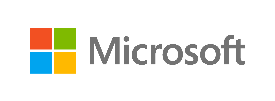 © Copyright Microsoft Corporation. All rights reserved. 